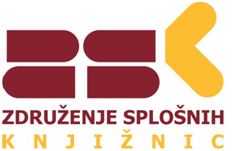 Nagrada Združenja splošnih knjižnic za najboljše projekte splošnih knjižnic 2020Prijavnica za projekte s področja storitev za uporabnikeIme/Naslov projekta oz. storitvePodatki o prijaviteljuKratek opis knjižnice, njenega okolja in njenih storitev (do 200 besed)Podatki o projektu/storitvi  Razlogi za projekt oz. storitev (do 200 besed)Zakaj ste se odločili za projekt/storitev? Pojasnite potrebo ali problem, ki je spodbudil projekt/storitev (kaj ste konkretno želeli doseči). Katera je ciljna skupina, ki ji je projekt/storitev namenjena? Vključite statistične podatke, če ti pojasnjujejo potrebo po projektu/storitvi.  Opis izvajanja projekta oz. storitve (do 300 besed)Kdaj ste začeli s projektom, kako je potekal? Na kakšen način ste vključili ciljno skupino? Kdo je projekt financiral?2.3.  Partnerji (do 200 besed)Ali so pri nastanku in izvedbi projekta ali vzpostavitvi nove storitve sodelovali partnerji? Kateri?  Zakaj ste se odločili za partnerstvo in kako je potekalo?2.4.  Rezultati projekta  (do 500 besed)Opišite rezultate na splošno in podrobno (statistični podatki, rezultati anket itd.), da pokažete, kako so rezultati projekta vplivali na ciljno skupino (kakšna je zaznana razlika  pred in po izvedbi projekta). Ali ima projekt/storitev tudi dolgoročne učinke? Ali je rezultate projekta mogoče uporabiti kot model za druge knjižnice?S podpisom zagotavljam, da so podatki v prijavi točni in verodostojni.Direktor knjižniceIme in priimek								DatumPodpisIme knjižniceNaslovURL spletne strani  projekta/storitve, če obstajaKontaktna oseba projektaElektronski naslov kontaktne osebeDirektor knjižnice